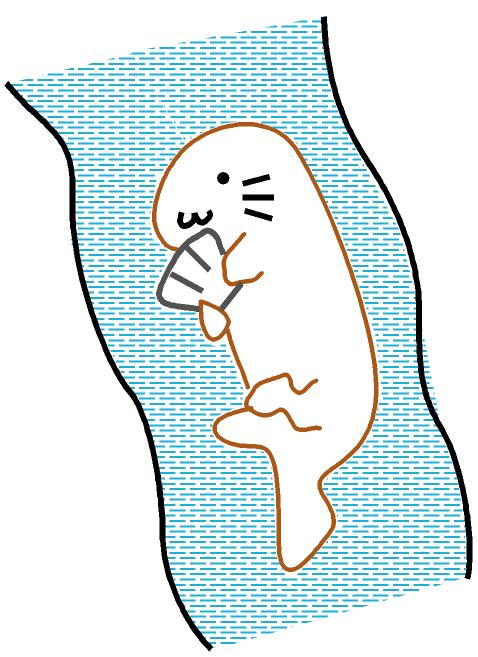 目次概要	P.2競技情報	p.5申込	p.9問い合わせ＆注意事項	p.13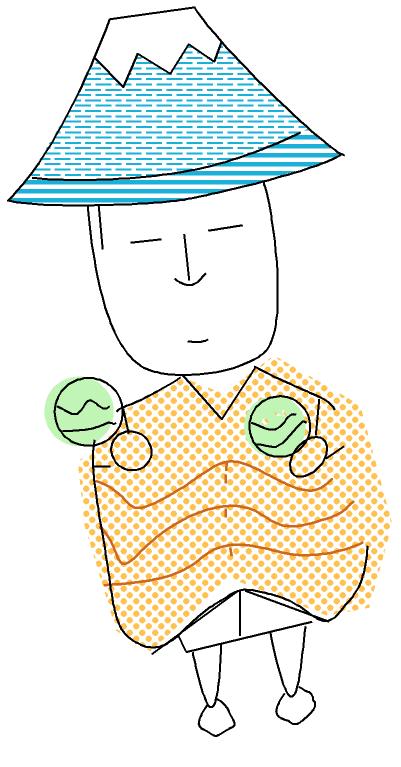 概要開催日2015年2月22日（日）　（雨天決行、荒天中止）主催早稲田大学オリエンテーリングクラブ（早稲田大学・日本女子大学・駿河台大学・首都大学東京・東京理科大学より構成）後援静岡県オリエンテーリング協会関東学生オリエンテーリング連盟日本学生オリエンテーリング連盟裾野市裾野市教育委員会裾野市スポーツ協会役員実行委員長　	柳沢稜		早稲田大学3年競技責任者　	熊見弘一	早稲田大学3年渉外責任者　	澤口弘樹	早稲田大学2年広報責任者　	見目憲秋	早稲田大学2年大会コントローラ　 紺野俊介	早稲田大学1997年度入学会場裾野市立深良小学校体育館住所：静岡県裾野市深良655託児所を設けます。ご利用希望の方は大会当日、託児所スペースまでお越しください。詳細はプログラムで発表いたします。交通・公共交通機関でお越しの場合JR御殿場線「岩波駅」より徒歩30分富士急シティバス『さんさんぬまづ・新宿号』　「裾野市民文化センター前」下車徒歩20分・自動車でお越しの場合東名高速道路「裾野IC」より10分スタート開始予定時刻11:00競技形式個人によるポイントオリエンテーリングEMIT社製電子パンチングシステムを使用駐車場について駐車場付近の道路が狭く、かつ駐車場が複数のブロックに分かれているため、一度に多くの車が集まると周辺の交通に支障をきたす恐れがあります。そこでスムーズに駐車していただくため、自動車でお越しの方にはこちらから駐車区域を指定させていただきます。自動車で会場入りを考えている方は、お手数ですがフォーム申込の際に『駐車券の発券を希望する』にチェックをしていただくか、駐車場担当まで連絡していただくようお願いいたします。なお駐車台数に関しては、十分な数を用意しております。宛先:第35回OC大会駐車場担当　柳沢　oc35taikai@outlook.jp（題名を【駐車場申込】としてください）本文:氏名、駐車台数締切:2015年1月25日（日）駐車区域につきましては、2月上旬頃にこちらから連絡いたします。競技情報地図静岡県裾野市『深良財産区』（1986年作製）をリメイク早稲田大学オリエンテーリングクラブ2015年作製縮尺1:10,000　等高線間隔5ｍ　走行可能度4段階表示※大会HP（http://wasedaoc.oteage.net/35octaikai/contents01.html）に旧図がございます。対策にご活用ください。立ち入り禁止区域大会終了まで、以下の範囲へのオリエンテーリングを目的とする立ち入りを禁止します。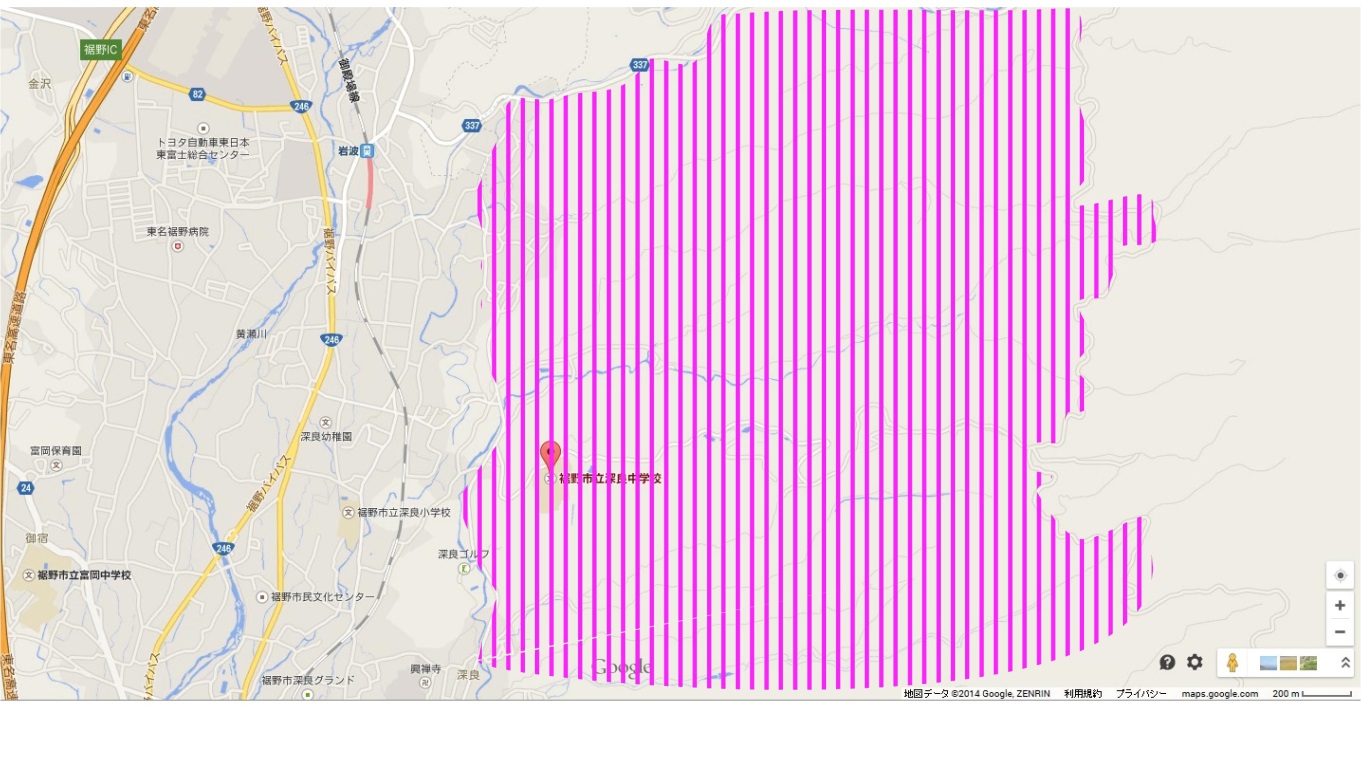 テレインプロフィール　深良用水は江戸時代に作られた灌漑用トンネルである。300年以上前の建造物としては珍しく、その先進性が世界からも評価され、2014年9月に「かんがい施設遺産」として登録された。当時、山を超えた箱根の芦ノ湖の湖水を農民へと届け、干ばつから町を守っていた用水路は、今でも水力発電という形で人々の生活を支えている。今も昔も変わらない美しい水が流れる深良用水は、地域の誇りとして地元の方々から愛されている。　『深良財産区』はこの深良用水の西側、箱根外輪山の麓に位置する。テレイン内には知る人ぞ知る湧水があり、わざわざ北陸から人がやってくるほど美味しい水が湧いている。そうした美しい水に育まれたこの森は、東から西へ伸びる大きな尾根の中に細かな尾根、沢が混在している。そのため尾根を乗り越える強靭な体力と、同じ方向に伸びる地形に惑わされないナビゲーション能力が要求される、高度なオリエンテーリングを楽しむことができる。植生は概ね良好で、爽快なレースとなるであろう。急峻な尾根と沢が発達しており、次回のインカレミドル・リレー2014が開催される愛知テレインの対策にも最適である。トレーニングテレイン特に設けません。『二子』（早大OC所有）、『裾野』（東大OLK所有）が類似のテレインです。クラス・優勝設定時間 昨年度の大会にて「どのクラスに出場すればよいのか分からない」という意見を多数頂きました。そこで今大会では従来のクラス分けも併記しています。また、ロング競技の調整をしたいという要望とインカレミドル対策をしたいという要望に応えるため、ロング・ディスタンス部門とミドル・ディスタンス部門、それぞれに難度別のクラスを分ける方式をとっています。・ロング・ディスタンス部門※地図の縮尺は1:10,000です。・ミドル・ディスタンス部門※難易度設定基準はJOA発行のオリエンテーリング指導教本(初級者～中級者編) http://www.orienteering.or.jp/leader/text.phpを参照してください。申込締切日2015年1月25日（日）・申込は当日送信有効・当日払込有効とします。・いかなる理由（大会中止を含む）があろうとも、参加費等の返金は致しませんのでご了承ください。・間違った金額の振込をされた場合には個別に対応致しますので、要綱最終ページのお問い合わせ先（中村）までご連絡ください。・賛助会員の方は特典（全コントロール地図1枚）がございます。フォーム、Excelシートの備考欄に賛助会員であることを明記の上お申込ください。地図販売 地図販売の事前申込を受け付けます。購入希望の方は、フォームまたExcelシートの記入欄に購入枚数をご記入ください。1枚400円です。参加費(1)事前申込(2)当日申込・当日申込の料金は、Eカードレンタル代も含みます。・当日参加の場合、レンタルEカードでの出走となりますのでご了承ください。Eカードレンタル代は参加費に含まれます。・貸出用コンパスを用意致します。なお、貸出時に保証金として2,000円をお預かりいたしますのでご了承ください。（コンパス返却時にお返しいたします。）・また下記の項目のいずれかに該当される方は本大会のお好きなクラスに無料でご招待いたします。申込書の備考欄に上記の旨を添えてお申込ください。①裾野市在住の方②前大会（第34回早大OC大会）各クラスの優勝者・前回大会各クラス優勝者一覧申込方法\・個人で申込の場合フォーム申込1.フォームを記入するHP掲載の参加申込用フォーム(http://goo.gl/forms/KUts3X7PtP)に必要事項をご記入下さい。※フォーム記入の方法が分からない方はoc35thcomp.entry@gmail.comへご相談ください。2.郵便振込で参加費を払い込む　通常払込（郵便局にある青色の振込用紙）、または金融機関からの振込、いずれかをご利用の上、下記の口座にお振り込み下さい。その際、通信欄に「参加申込者の氏名」と「参加希望クラス」を必ずご記入下さい。・他銀行口座から振り込む場合ゆうちょ銀行　店名：008口座番号：9811410・ゆうちょ銀行から振り込む場合記号番号：10010-98114101口座名：早稲田大学オリエンテーリングクラブ会場申込　下記の大会において大会申込を受け付けいたします。また、下記の大会以外でも受付を行うことがございます。11/23,24	伊豆大島大会12/7		全日本リレー12/21		関東・北東学連ミドルセレ1/18 		ジュニアチャンピオン大会1/25		筑波大大会・団体で申込の場合1. Excelシートを記入する　HP掲載の団体参加申込用Excelシートをダウンロードの上、必要事項をご記入下さい。記入が終わりましたら、申込担当（oc35thcomp.entry@gmail.com）へEメールで送信してください。※クラブ名を件名にお入れ下さい。2.郵便振込で参加費を払い込む　通常払込（郵便局にある青色の振込用紙）、または金融機関からの振込、いずれかをご利用の上、下記の口座にお振り込み下さい。その際、通信欄に「払い込み者の氏名」と「団体名」を必ずご記入下さい。・他銀行口座から申し込む場合ゆうちょ銀行　店名：008口座番号：9811410・ゆうちょ銀行口座より申し込む場合記号番号：00120-7-761526口座名：早稲田大学オリエンテーリングクラブ※注意事項・申込に関しては、「参加費の支払い」と「フォーム及びExcelシートの送信」の両方をもってお申込の完了となります。いずれかが申込期限を過ぎてしまった場合は原則としてお申込を受付けられませんので、ご注意下さい。・領収書は各銀行口座より発行される振込票をもってかえさせていただきます。問い合わせ先ご不明な点、質問等がございましたら下記の連絡先までご連絡ください。　大会全般に関する質問：oc35taikai@outlook.jp（柳沢）　申込に関する質問：oc35thcomp.entry@gmail.com (中村)注意事項・服装や靴に制限は設けません。ただし長袖長ズボン等の着用を推奨します。また当日は気温が低くなることが予想されます。防寒着の持参を推奨いたします。・要綱は予告なく変更されることがございます。・公序良俗に反する行為・運営の妨害とみなされるような行為があった場合、失格となります。 ・テレイン及び会場は火気厳禁です。 ・樹木及び施設を傷つける行為は行なわないでください。・主催者側でスポーツ保険に加入しておりますが、参加者が自分自身あるいは第三者に与えた損害については主催者側はその責任を負いません。 ・ごみは自分で持ち帰り、会場を汚さないようご協力お願いします。 ・貴重品などの管理は各自でお願いします。盗難などについて、主催者側で責任を負うことは出来かねます。予めご了承ください。 クラス優勝設定時間説明目安（従来のクラス分け）6LL90分小さな特徴物をつないで走行できる方、コンタリングができる方など、総合的なナビゲーションができる方を対象としています。(全日本ロング想定クラス)M21A,M30A以上W21A,W30A以上6L60分6LLクラスと同様の難易度ですが、6LLクラスと比較して距離が短くなっています。M21A,M30A以上W21A,W30A以上5LL70分地形の大きさや方向、形をナビゲーションに利用できる方、コンパス直進が正確にできる方を対象としています。M20A以上W20A以上5L55分5LLクラスと同様の難易度ですが、5LLクラスと比較して距離が短くなっています。M20A以上W20A以上クラス優勝設定時間説明目安（従来のクラス分け）6M40分小さな特徴物をつないで走行できる方、コンタリングができる方など、総合的なナビゲーションができる方を対象としています。（インカレミドル想定クラス）M21A,M30A以上W21A,W30A以上5M40分地形の大きさや方向、形をナビゲーションに利用できる方、コンパス直進が正確にできる方を対象としています。（インカレミドル新人想定クラス）M20AW20A435分コンパスが使用できる方、正置ができる方、等高線の読み取りができる方を対象としています。M18AW18A330分植生界や溝など線状特徴物をたどることが出来る方、線状特徴物の左右に出てくる特徴物を地図から確認できる方を対象としています。M15A,W15AB初心者20分オリエンテーリングを初めて行う方を対象としています。N,G,M12A,W12Aクラス参加費Eカードレンタルプログラム郵送料成績表郵送料6LL,6L,5LL,5L6M,5M,4,32,800円＋200円＋250円＋250円初心者1,000円+0円＋250円＋250円クラス参加費成績表郵送料6LL,6L,5LL,5L6M,5M,4,33,500円＋250円初心者1,000円＋250円前回大会出場クラス氏名前回大会出場クラス氏名前回大会出場クラス氏名6-1真保陽一5清谷智弘4s明石孝平6-1宮川早穂5高田奈緒3樋口佳祐6-2藤沼崇5s山本真司3s松島彩夏6-2稲毛日菜子5s守屋舞香3s辻村修6s太田貴大4長友武司G井戸川祥子6s宮本知江子4s千葉史子